19 декабря 2023 года № 1470Об оплате труда лиц, замещающих муниципальные должности и должности муниципальной службы в органах местного самоуправления города ЧебоксарыВ соответствии с Трудовым кодексом Российской Федерации, федеральными законами от 6 октября 2003 года № 131–ФЗ «Об общих принципах организации местного самоуправления в Российской Федерации», от 2 марта 2007 года № 25–ФЗ «О муниципальной службе в Российской Федерации», Законом Чувашской Республики от 5 октября 2007 года № 62                   «О муниципальной службе в Чувашской Республике», постановлением Кабинета Министров Чувашской Республики от 28 декабря 2022 года № 765 «Об оценке расчетного объема расходов на денежное содержание лиц, замещающих муниципальные должности, и лиц, замещающих должности муниципальной службы»,  Уставом муниципального образования города Чебоксары – столицы Чувашской Республики, принятым решением Чебоксарского городского Собрания депутатов от 30 ноября 2005 года № 40, Чебоксарское городское Собрание депутатовР Е Ш И Л О:1. Утвердить Положение об оплате труда лиц, замещающих муниципальные должности и должности муниципальной службы в органах местного самоуправления города Чебоксары», согласно приложению № 1.2. Установить в органах местного самоуправления города Чебоксары: 2.1. размеры должностных окладов и размеры ежемесячного денежного поощрения лиц, замещающих муниципальные должности в органах местного самоуправления города Чебоксары, согласно приложению № 2 к настоящему решению;2.2. размеры должностных окладов и размеры ежемесячного денежного поощрения лиц, замещающих должности муниципальной службы в органах местного самоуправления города Чебоксары, согласно приложению № 3 к настоящему решению;2.3. размеры ежемесячных выплат за классный чин лицам, замещающим должности муниципальной службы в органах местного самоуправления города Чебоксары, согласно приложению № 4 к настоящему решению.3. Утвердить Порядок поощрения лиц, замещающих должности муниципальной службы в органах местного самоуправления города Чебоксары», согласно приложению № 5 к настоящему решению.4. Утвердить порядок выплаты премии за выполнение особо важных и сложных заданий лицам, замещающим муниципальные должности в органах местного самоуправления города Чебоксары, согласно приложению № 6.5. Органам местного самоуправления города Чебоксары:5.1. при определении денежного содержания лиц, замещающих должности муниципальной службы, руководствоваться настоящим решением;5.2. при формировании фонда оплаты труда муниципальных служащих органов местного самоуправления города Чебоксары предусматривать следующие средства для выплаты (в расчете на год):1) должностных окладов – в размере 12 должностных окладов;2) ежемесячной выплаты за классный чин муниципального служащего – в размере 4,5 должностных окладов;3) ежемесячной надбавки к должностному окладу за выслугу лет на муниципальной службе – в размере 3 должностных окладов;4) ежемесячной надбавки к должностному окладу за особые условия муниципальной службы – в размере 14 должностных окладов;5) ежемесячной процентной надбавки к должностному окладу за работу со сведениями, составляющими государственную тайну – в размере 1,5 должностного оклада;6) премий за выполнение особо важных и сложных заданий – в размере 10 должностных окладов;7) ежемесячного денежного поощрения – в размере 30 должностных окладов;8) единовременной выплаты при предоставлении ежегодного оплачиваемого отпуска и материальной помощи – в размере 3 должностных окладов;5.3. финансирование расходов, связанных с реализацией настоящего решения, осуществлять в пределах средств бюджета города Чебоксары на соответствующий год, предусмотренных главным распорядителям средств бюджета города Чебоксары.6. Признать утратившими силу:решение Чебоксарского городского Собрания депутатов от 17 января 2023 года № 1044 «Об оплате труда лиц, замещающих должности муниципальной службы в органах местного самоуправления города Чебоксары»;решение Чебоксарского городского Собрания депутатов от 18 апреля 2023 года № 1150 «О внесении изменений в решение Чебоксарского городского Собрания депутатов от 17 января 2023 года № 1044 «Об оплате труда лиц, замещающих должности муниципальной службы в органах местного самоуправления города Чебоксары»;пункт 3 решения Чебоксарского городского Собрания депутатов от                        26 октября 2023 года № 1415 «О внесении изменений в некоторые решения Чебоксарского городского Собрания депутатов»;решение Чебоксарского городского Собрания депутатов от 7 ноября 2023 года № 1434 «О внесении изменений в решение Чебоксарского городского Собрания депутатов от 17 января 2023 года № 1044 «Об оплате труда лиц, замещающих должности муниципальной службы в органах местного самоуправления города Чебоксары».7. Настоящее решение вступает в силу со дня его официального опубликования и распространяется на правоотношения, возникшие с 1 декабря 2023 года.8. Контроль за исполнением настоящего решения возложить на постоянную комиссию Чебоксарского городского Собрания депутатов по бюджету.Приложение № 1к решению Чебоксарского городского Собрания депутатовот __________________№ ____Положение об оплате труда лиц, замещающих муниципальные должности и должности муниципальной службы в органах местного самоуправления города Чебоксары1. Общие положения1.1. Настоящее Положение об оплате труда лиц, замещающих муниципальные должности и должности муниципальной службы в органах местного самоуправления города Чебоксары (далее – Положение), разработано в соответствии с Трудовым кодексом Российской Федерации, федеральными законами от 6 октября 2003 года № 131–ФЗ «Об общих принципах организации местного самоуправления в Российской Федерации» и от 2 марта 2007 года № 25–ФЗ «О муниципальной службе в Российской Федерации», Законом Чувашской Республики от 5 октября 2007 года  № 62                 «О муниципальной службе в Чувашской Республике», постановлением Кабинета Министров Чувашской Республики от 25 ноября 2013 года № 462 «Об оценке расходных потребностей бюджетов муниципальных образований Чувашской Республики на денежное содержание лиц, замещающих муниципальные должности и должности муниципальной службы», Уставом муниципального образования города Чебоксары – столицы Чувашской Республики, принятым решением Чебоксарского городского Собрания депутатов от 30 ноября 2005 года № 40.1.2. Настоящее Положение определяет размеры и условия оплаты труда лиц, замещающих муниципальные должности и должности муниципальной службы в органах местного самоуправления города Чебоксары, повышения их материальной заинтересованности, эффективного и качественного выполнения должностных обязанностей, заданий особой важности и сложности, стимулирования их активности и инициативы, укрепление трудовой дисциплины, а также усиления их социальной защищенности.1.3. В настоящем положении используются следующие термины и определения:должностной оклад – должностной оклад в соответствии с замещаемой муниципальной должностью или должностью муниципальной службы;должность муниципальной службы – должность в органе местного самоуправления города Чебоксары, которая образуется в соответствии с Уставом муниципального образования города Чебоксары - столицы Чувашской Республики, с установленным кругом обязанностей по обеспечению исполнения полномочий органа местного самоуправления города Чебоксары или лица, замещающего муниципальную должность.лицо, замещающее муниципальную должность, - выборное должностное лицо местного самоуправления города Чебоксары.2. Структура денежного содержания2.1. Оплата труда лиц, замещающих муниципальные должности и должности муниципальной службы, производится в виде денежного содержания, которое состоит из должностного оклада, а также из ежемесячных и иных дополнительных выплат, предусмотренных законодательством Российской Федерации, Чувашской Республики и настоящим Положением.2.2. Должностной оклад лиц, замещающих муниципальные должности и должности муниципальной службы, устанавливается в размере, утвержденном решением Чебоксарского городского Собрания депутатов.2.3. Лицам, замещающим муниципальные должности, устанавливаются следующие ежемесячные выплаты:- ежемесячная надбавка к должностному окладу за выслугу лет на муниципальной службе согласно разделу 3 настоящего положения;- ежемесячная надбавка к должностному окладу за особые условия муниципальной службы согласно разделу 4 настоящего положения;- ежемесячная процентная надбавка к должностному окладу за работу со сведениями, составляющими государственную тайну согласно разделу 5 настоящего положения;- ежемесячное денежное поощрение согласно разделу 6 настоящего положения.2.4. Лицам, замещающим муниципальные должности, устанавливаются следующие иные дополнительные выплаты:- премии за выполнение особо важных и сложных заданий согласно разделу 7 настоящего положения;- единовременная выплата при предоставлении ежегодного оплачиваемого отпуска согласно разделу 8 настоящего положения;- материальная помощь согласно разделу 9 настоящего положения.2.5. Должностной оклад, ежемесячные и иные дополнительные выплаты лицам, замещающим муниципальные должности, выплачиваются на основании распоряжения Председателя Чебоксарского городского Собрания депутатов.2.6. Лицам, замещающим должности муниципальной службы, устанавливаются следующие ежемесячные выплаты:- ежемесячная надбавка к должностному окладу за выслугу лет на муниципальной службе согласно разделу 3 настоящего положения;- ежемесячная надбавка к должностному окладу за особые условия муниципальной службы согласно разделу 4 настоящего положения;- ежемесячная процентная надбавка к должностному окладу за работу со сведениями, составляющими государственную тайну согласно разделу 5 настоящего положения;- ежемесячное денежное поощрение согласно разделу 6 настоящего положения;- ежемесячная выплата за классный чин муниципального служащего согласно разделу 10 настоящего положения.	 2.7. Лицам, замещающим должности муниципальной службы в органах местного самоуправления города Чебоксары, устанавливаются следующие иные дополнительные выплаты:- премии за выполнение особо важных и сложных заданий согласно разделу 7 настоящего положения;- единовременная выплата при предоставлении ежегодного оплачиваемого отпуска согласно разделу 8 настоящего положения;- материальная помощь согласно разделу 9 настоящего положения.2.8. Должностной оклад, ежемесячные и иные дополнительные выплаты лицам, замещающим должности муниципальной службы, выплачиваются на основании следующих правовых актов органов местного самоуправления города Чебоксары:1) распоряжения Председателя Чебоксарского городского Собрания депутатов – лицам, замещающим должности муниципальной службы в Аппарате Чебоксарского городского Собрания депутатов;2) распоряжения главы города Чебоксары – руководителям отраслевых и функциональных органов администрации города Чебоксары, обладающих статусом юридического лица, и лицам, замещающим должности муниципальной службы в администрации города Чебоксары;3) распоряжения (приказа) руководителей отраслевых и функциональных органов администрации города Чебоксары, обладающих статусом юридического лица, - лицам, замещающим должности муниципальной службы в отраслевых и функциональных органах администрации города Чебоксары.3. Ежемесячная надбавка к должностному окладуза выслугу лет на муниципальной службе 3.1. Ежемесячная надбавка к должностному окладу за выслугу лет на муниципальной службе устанавливается персонально в зависимости от стажа муниципальной службы, исчисление которого производится в соответствии с Законом Чувашской Республики от 5 октября 2007 года № 62 «О муниципальной службе в Чувашской Республике», и в следующих размерах:3.2. Основными документами для определения стажа работы, дающего право на установление надбавки за выслугу лет, являются трудовая книжка и (или) сведения о трудовой деятельности, оформленные в установленном законодательством порядке, а для граждан, уволенных с военной службы, - военный билет, а также другие документы, подтверждающие периоды работы или военной службы.3.3. Ежемесячная надбавка к должностному окладу за выслугу лет на муниципальной службе выплачивается со дня возникновения права на ее назначение.4. Ежемесячная надбавка к должностному окладуза особые условия муниципальной службы4.1. Лицам, замещающим должности муниципальной службы, устанавливается ежемесячная надбавка к должностному окладу за особые условия муниципальной службы в следующих размерах:по высшей группе должностей муниципальной службы – от 150 до 200 процентов должностного оклада;главной группе должностей муниципальной службы – от 120 до 150 процентов должностного оклада;ведущей группе должностей муниципальной службы – от 90 до 120 процентов должностного оклада;старшей группе должностей муниципальной службы – от 60 до 90 процентов должностного оклада;младшей группе должностей муниципальной службы – до 60 процентов должностного оклада.Конкретный размер надбавки за особые условия муниципальной службы устанавливается при приеме на муниципальную службу и в дальнейшем может быть изменен (увеличен или уменьшен) в пределах, предусмотренных по соответствующей группе должностей в следующих случаях: при перемещении на другую должность муниципальной службы; в зависимости от сложности, объема и напряженности работы, выполнения срочных и неотложных заданий; в целях материального стимулирования наиболее квалифицированных, компетентных, ответственных и инициативных муниципальных служащих.4.2. Лицам, замещающим муниципальные должности, устанавливается ежемесячная надбавка к должностному окладу за особые условия муниципальной службы в размере 200 процентов должностного оклада.5. Ежемесячная процентная надбавкак должностному окладу за работу со сведениями,составляющими государственную тайну5.1. Ежемесячная процентная надбавка к должностному окладу за работу со сведениями, составляющими государственную тайну, устанавливается лицам, замещающим муниципальные должности и должности муниципальной службы, в размерах и порядке, определенных нормативными правовыми актами Российской Федерации.6. Ежемесячное денежное поощрение6.1. Ежемесячное денежное поощрение устанавливается лицам, замещающим муниципальные должности и должности муниципальной службы, в размере, утвержденном решением Чебоксарского городского Собрания депутатов.7. Премия за выполнение особо важныхи сложных заданий7.1. Премия за выполнение особо важных и сложных заданий (далее - премия) выплачивается в целях заинтересованности лиц, замещающих муниципальные должности и должности муниципальной службы, в качественном обеспечении задач и функций органа местного самоуправления города Чебоксары при выполнении особо важных и сложных заданий, порученных им, при условии оперативности и высокого профессионализма при выполнении отдельных поручений, при подготовке проектов нормативных правовых актов, договоров, соглашений и иной документации, творческого подхода в подготовке предложений по совершенствованию деятельности органов местного самоуправления города Чебоксары, за своевременное и качественное исполнение должностных обязанностей.7.2. Порядок выплат премии лицам, замещающим муниципальные должности, определяется решением Чебоксарского городского Собрания депутатов с учетом обеспечения задач и функций органов местного самоуправления города Чебоксары.7.3. Порядок выплат премии лицам, замещающим должности муниципальной службы, определяется муниципальным правовым актом органа местного самоуправления города Чебоксары с учетом обеспечения задач и функций органов местного самоуправления города Чебоксары.8. Единовременная выплатапри предоставлении ежегодного оплачиваемого отпуска8.1. Единовременная выплата при предоставлении ежегодного оплачиваемого отпуска выплачивается по заявлению лица, замещающего муниципальную должность или должность муниципальной службы, один раз в год в размере двух должностных окладов, установленных на день ухода в отпуск, в соответствии с замещаемой им муниципальной должностью или должностью муниципальной службы.8.2. При использовании отпуска по частям единовременная выплата производится к одной из частей этого отпуска, которая составляет не менее 14 дней.8.3. В случае если лицо, замещающее муниципальную должность или должность муниципальной службы, не использовал в течение года своего права на отпуск и/или права на единовременную выплату, выплата производится в последнем месяце текущего года на основании его заявления.8.4. Право на получение единовременной выплаты к отпуску за первый год работы (службы) возникает по истечении шести месяцев непрерывной работы (службы) в органе местного самоуправления города Чебоксары.8.5. Единовременная выплата к отпуску предоставляется в размере, рассчитанном пропорционально отработанному времени, в следующих случаях:предоставления ежегодного оплачиваемого отпуска с последующим увольнением;если лицо, замещающее муниципальную должность или должность муниципальной службы, отработал не полный календарный год (находился в отпуске по беременности и родам, отпуске по уходу за ребенком, отпуске без сохранения заработной платы более 14 дней и т.д.) или был принят на работу (назначен на должность) не с начала календарного года.9. Материальная помощь9.1. Материальная помощь выплачивается по заявлению лица, замещающего муниципальную должность или должность муниципальной службы, один раз в год в размере одного должностного оклада в соответствии с замещаемой им муниципальной должностью или должностью муниципальной службы на дату написания заявления.9.2. Право на получение материальной помощи за первый год работы (службы) возникает по истечении шести месяцев непрерывной работы (службы) в органе местного самоуправления города Чебоксары.9.3. Материальная помощь предоставляется в размере, рассчитанном пропорционально отработанному времени, в случаях, если лицо, замещающее муниципальную должность или должность муниципальной службы, отработал не полный календарный год (находился в отпуске по беременности и родам, отпуске по уходу за ребенком, отпуске без сохранения заработной платы более 14 дней и т.д.) или был принят на работу (избран или назначен на должность) не с начала календарного года.9.4. При наличии экономии фонда оплаты труда кроме материальной помощи, указанной в пункте 9.1 настоящего Порядка, лицам, замещающим муниципальную должность или должность муниципальной службы, выплачивается дополнительная материальная помощь на основании заявления и подтверждающих документов в следующих случаях и размерах:при вступлении в брак впервые – в размере 10000 рублей;с рождением ребенка – в размере 10000 рублей;смерти близких родственников (супруга (супруги), родителей, детей) – в размере 10000 рублей;смерти муниципального служащего в период его службы – выплата материальной помощи производится близким родственникам умершего (супругу(е), детям, родителям, братьям, сестрам) на основании заявления одного из них, если обращение за ней последовало не позднее шести месяцев со дня смерти – в размере 10000 рублей;в связи с юбилейной датой (50, 55, 60, 65 лет) – в размере 10000 рублей;в случаях особой нуждаемости в лечении и восстановлении здоровья в связи с увечьем, заболеванием, несчастным случаем, подтвержденном соответствующими документами – в размере 10000 рублей;при наступлении непредвиденных событий (несчастный случай, пожар, кража и др.) - по заявлению муниципального служащего при предоставлении документов, подтверждающих наступление таких событий – в размере 10000 рублей.9.5. При наличии экономии по фонду оплаты труда в целях социальной поддержки лиц, замещающих должность муниципальной службы, кроме материальной помощи, указанной в пунктах 9.1 и 9.4 настоящего Порядка, им выплачивается материальная помощь в размерах, определяемых правовыми актами органов местного самоуправления города Чебоксары, указанными в пунктах 2.5 и 2.8 настоящего Положения.В случае оказания материальной помощи одновременно всем лицам, замещающим должность муниципальной службы, выплата производится без представления заявления.9.6. Размеры и выплата материальной помощи не зависят от результатов исполнения лицами, замещающими муниципальную должность или должность муниципальной службы, обязанностей по замещаемой ими должности, а также наличия у них дисциплинарных взысканий.9.7. Общая сумма материальной помощи, выплачиваемой в календарном году, конкретному лицу, замещающему муниципальную должность или должность муниципальной службы, максимальными размерами не ограничивается.10. Ежемесячная выплата за классный чинмуниципального служащего 10.1. Ежемесячная выплата за классный чин устанавливается лицам, замещающим должность муниципальной службы, персонально в соответствии с присвоенными им классными чинами муниципальных служащих Чувашской Республики в размерах, утвержденных решением Чебоксарского городского Собрания депутатов.10.2. Порядок присвоения классных чинов устанавливается законом Чувашской Республики от 5 октября 2007 года № 62 «О муниципальной службе в Чувашской Республике».10.3. Ежемесячная выплата за классный чин производится со дня его присвоения.11. Порядок и сроки выплаты денежного содержания11.1. Денежное содержание лиц, замещающих муниципальные должности и должности муниципальной службы, выплачивается путем перечисления на указанный ими в заявлении счет в кредитной организации, на условиях, определенных коллективным договором, правилами внутреннего трудового распорядка органа местного самоуправления города Чебоксары и юридического лица, входящего в общую структуру соответствующего органа местного самоуправления, или трудовым договором. 11.2. Денежное содержание лицам, замещающим муниципальные должности и должности муниципальной службы, выплачивается за счет средств бюджета города Чебоксары в денежной форме в валюте Российской Федерации (в рублях).11.3. Выплата ежемесячных и иных дополнительных выплат производится одновременно с выплатой должностного оклада за соответствующий период (месяц).11.4. При выплате денежного содержания лицам, замещающим муниципальные должности и должности муниципальной службы в органах местного самоуправления города Чебоксары, выдается расчетный лист, содержащий информацию о составных частях денежного содержания, причитающегося им за соответствующий период; о размерах иных начисленных сумм, в том числе денежной компенсации за нарушение установленного срока соответственно выплаты заработной платы, оплаты отпуска, выплат при увольнении и (или) других причитающихся выплат; о размерах и об основаниях произведенных удержаний; об общей денежной сумме, подлежащей выплате.12. Заключительные положения12.1. Должностные оклады и ежемесячные выплаты, установленные в соответствии с настоящим Положением, выплачиваются лицам, замещающим муниципальные должности и должности муниципальной службы, за фактически отработанное время в соответствующем периоде (месяце).12.2. Расходы на денежное содержание лиц, замещающих муниципальные должности и должности муниципальной службы, осуществляются в пределах средств, утвержденных на оплату труда органа местного самоуправления города Чебоксары и юридического лица, входящего в общую структуру соответствующего органа местного самоуправления.12.3. Экономия по фонду оплаты труда остается в распоряжении соответствующего органа местного самоуправления города Чебоксары и используется в текущем финансовом году на выплату премии, материальной помощи и иных дополнительных выплат.12.4. Денежное содержание лиц, замещающих муниципальные должности и должности муниципальной службы, учитывается во всех случаях исчисления среднего заработка согласно действующему законодательству.__________________Приложение № 2к решению Чебоксарского городского Собрания депутатовот ____________________№ ____Размеры должностных окладов и размеры ежемесячного денежного поощрения лиц, замещающих муниципальные должности в органах местного самоуправления города Чебоксары______________________Приложение № 3к решению Чебоксарского городского Собрания депутатовот ___________________№ ____Размеры должностных окладов и размеры ежемесячного денежного поощрения лиц, замещающих должности муниципальной службы в органах местного самоуправления города Чебоксары__________________________________________Приложение № 4к решению Чебоксарского городского Собрания депутатовот ___________________№ ____Размеры ежемесячных выплат за классный чин лицам, замещающим должности муниципальной службы в органах местного самоуправления города Чебоксары_____________________Приложение № 5к решению Чебоксарского городского Собрания депутатовот ____________________№ ___Порядок поощрения лиц, замещающих должности муниципальной службы в органах местного самоуправления города Чебоксары1. Настоящий Порядок поощрения лиц, замещающих должности муниципальной службы в органах местного самоуправления города Чебоксары (далее – Порядок), разработан в соответствии с федеральным законом от 2 марта 2007 года № 25–ФЗ «О муниципальной службе в Российской Федерации», Законом Чувашской Республики от 5 октября 2007 года  № 62 «О муниципальной службе в Чувашской Республике», постановлением Кабинета Министров Чувашской Республики от 25 ноября 2013 года № 462 «Об оценке расходных потребностей бюджетов муниципальных образований Чувашской Республики на денежное содержание лиц, замещающих муниципальные должности и должности муниципальной службы», Уставом муниципального образования города Чебоксары – столицы Чувашской Республики, принятым решением Чебоксарского городского Собрания депутатов от 30 ноября 2005 года № 40.2. Настоящий Порядок определяет виды поощрения муниципального служащего и порядок его применения.3. За безупречную и эффективную муниципальную службу применяются следующие виды поощрения:1) объявление благодарности Главы Чувашской Республики и благодарности главы города Чебоксары с выплатой единовременного поощрения в размере 0,5 должностного оклада (при наличии экономии фонда оплаты труда);2) награждение Почетными грамотами органов местного самоуправления города Чебоксары с выплатой единовременного поощрения в размере одного должностного оклада (при наличии экономии фонда оплаты труда);3) выплата единовременного поощрения при освобождении от замещаемой должности в связи с выходом на государственную пенсию за выслугу лет впервые - в размере десяти должностных окладов (при условии наличия стажа государственной и муниципальной службы 15 лет и более);4) иные виды поощрения органа местного самоуправления города Чебоксары:выплата единовременного поощрения ко Дню местного самоуправления при стаже муниципальной службы от одного года до пяти лет – в размере одного должностного оклада, от пяти до десяти лет – в размере двух должностных окладов, свыше десяти лет – в размере трех должностных окладов;выплата единовременного поощрения в связи с награждением государственными наградами Российской Федерации, государственными наградами Чувашской Республики, ведомственными наградами министерств Российской Федерации – в размере трех должностных окладов (при наличии экономии фонда оплаты труда);выплата единовременного поощрения в связи с награждением Почетной грамотой Государственного Совета Чувашской Республики, ведомственными наградами (Почетными грамотами, знаками отличия) Чувашской Республики –  в размере одного должностного оклада (при наличии экономии фонда оплаты труда);выплата единовременного поощрения за безупречную, эффективную и продолжительную службу в органах местного самоуправления (15 и далее каждые 5 лет) – в размере трех должностных окладов;выплата единовременного поощрения за особый личный вклад муниципального служащего в обеспечение выполнения задач, возложенных на органы местного самоуправления города Чебоксары – в размере до трех должностных окладов на основании мотивированного ходатайства непосредственного руководителя;выплата единовременного поощрения в связи с праздничными днями, юбилейными датами учреждения и профессиональными праздниками, а также за организацию и проведение мероприятий общероссийского, республиканского и городского значения – в размере до трех должностных окладов (при наличии экономии фонда оплаты труда, на основании мотивированного ходатайства непосредственного руководителя).4. Решение о поощрении муниципального служащего принимается представителем нанимателя (работодателем) и оформляется следующими правовыми актами органов местного самоуправления города Чебоксары:1) распоряжением Председателя Чебоксарского городского Собрания депутатов – в отношении лиц, замещающих должности муниципальной службы в Аппарате Чебоксарского городского Собрания депутатов;2) распоряжением главы города Чебоксары – в отношении руководителей отраслевых и функциональных органов администрации города Чебоксары, обладающих статусом юридического лица, и лиц, замещающих должности муниципальной службы в администрации города Чебоксары;3) распоряжением (приказом) руководителей отраслевых и функциональных органов администрации города Чебоксары, обладающих статусом юридического лица, - в отношении лиц, замещающих должности муниципальной службы в отраслевых и функциональных органах администрации города Чебоксары.5. Выплаты муниципальным служащим единовременного поощрения, предусмотренного пунктом 3, осуществляются в пределах средств, утвержденных на оплату труда органа местного самоуправления города Чебоксары и юридического лица, входящего в общую структуру соответствующего органа местного самоуправления.___________________Приложение № 6к решению Чебоксарского городского Собрания депутатовот __________________№ ____Порядок выплаты премии за выполнение особо важныхи сложных заданий лицам, замещающим муниципальные должности в органах местного самоуправления города Чебоксары1. Настоящий Порядок выплаты премии за выполнение особо важных и сложных заданий главе города Чебоксары (далее – Порядок), разработан в соответствии с Федеральным законом от 2 марта 2007 года № 25–ФЗ                             «О муниципальной службе в Российской Федерации», Законом Чувашской Республики от 5 октября 2007 года № 62 «О муниципальной службе в Чувашской Республике» в целях стимулирования служебной деятельности лиц, замещающих муниципальные должности в органах местного самоуправления города Чебоксары.2. Выплата премии за выполнение особо важных и сложных заданий (далее – премия) лицам, замещающим муниципальные должности в органах местного самоуправления города Чебоксары, производится в целях повышения их заинтересованности в повышении качества выполнения задач и реализации функций, возложенных на орган местного самоуправления города Чебоксары, ответственности за выполнение порученных заданий и является оценкой уровня их компетенции исходя из результатов деятельности за календарный период (месяц, квартал).3. Лицам, замещающим муниципальные должности в органах местного самоуправления города Чебоксары, выплачиваются следующие виды премий:премия по итогам работы за месяц – производится одновременно с выплатой денежного содержания в размере 100% от должностного оклада без издания распоряжения Председателя Чебоксарского городского Собрания депутатов о премировании;премия по итогам работы за квартал – в порядке и размерах, установленных пунктами 4–8 настоящего Порядка, на основании распоряжения Председателя Чебоксарского городского Собрания депутатов о премировании.4. Решение о выплате квартальной премии лицам, замещающим муниципальные должности в органах местного самоуправления города Чебоксары, принимается Председателем Чебоксарского городского Собрания депутатов на основании рекомендации комиссии Чебоксарского городского Собрания депутатов, рассматривающей результаты деятельности лиц, замещающих муниципальные должности в органах местного самоуправления города Чебоксары (далее – комиссия), за отчетный период.При рассмотрении результатов деятельности главы города Чебоксары комиссия учитывает коэффициент премирования, рекомендованный Администрацией Главы Чувашской Республики. В случае отсутствия (не поступления) рекомендаций Администрации Главы Чувашской Республики в течение 3 месяцев после окончания отчетного периода комиссия рассматривает результаты деятельности главы города Чебоксары самостоятельно в порядке, установленном пунктами 5–8 настоящего Порядка.5. Коэффициент премирования по итогам работы за квартал при работе без замечаний оценивается в 1 (один) балл.6. Основаниями для снижения коэффициента премирования по итогам работы за квартал являются:недостижение положительных общественно значимых результатов в развитии муниципального образования при исполнении лицами, замещающими муниципальные должности в органах местного самоуправления города Чебоксары, своих полномочий;недостаточный уровень исполнительской дисциплины, включая несвоевременное выполнение поручений, содержащихся в актах Президента Российской Федерации, Правительства Российской Федерации, Главы Чувашской Республики, Кабинета Министров Чувашской Республики, органов местного самоуправления 	 города, отдельных поручений Главы Чувашской Республики, Председателя Кабинета Министров Чувашской Республики, Руководителя Администрации Главы Чувашской Республики данных им в пределах предоставленных полномочий;низкая эффективность реализации соглашений, заключенных между органами исполнительной власти Чувашской Республики и органами местного самоуправления города Чебоксары;наличие нарушений в деятельности органов местного самоуправления города Чебоксары по результатам проверок контролирующих органов; несвоевременное и некачественное рассмотрение обращений граждан, в том числе в части несоблюдения сроков рассмотрения обращений, поступившие через социальные сети по данным Центра управления регионом;нарушение служебной дисциплины и правил служебного распорядка.7. Основанием для увеличения коэффициента премирования по итогам работы за квартал является выполнение на высоком организационном уровне особо важных, трудоемких, срочных и(или) ответственных поручений и заданий Администрации Главы Чувашской Республики, Кабинета Министров Чувашской Республики, отдельных поручений Главы Чувашской Республики, Председателя Кабинета Министров Чувашской Республики, Руководителя Администрации Главы Чувашской Республики, Главы города Чебоксары данных ему в пределах предоставленных полномочий.Увеличение коэффициента премирования по итогам работы за квартал может производиться в пределах расчетного фонда премирования.8. Размер премии по итогам работы за квартал определяется исходя из фактически отработанного времени в расчетном периоде и доли премии, приходящейся на один рубль фактически начисленному лицу, замещающему муниципальную должность в органах местного самоуправления города Чебоксары, заработной платы за отработанное время в соответствующем расчетном периоде (без учета премий, единовременных выплат и материальной помощи).9. Премия выплачивается за счет средств бюджета города Чебоксары в пределах утвержденного фонда оплаты труда и максимальными размерами не ограничивается.10. Фонд премирования по итогам работы за квартал определяется подразделением, ответственным за финансово-экономическое обеспечение органа местного самоуправления города Чебоксары, и не должен приводить к образованию кредиторской задолженности по оплате труда по итогам календарного года.___________________Чувашская РеспубликаЧебоксарское городскоеСобрание депутатовРЕШЕНИЕ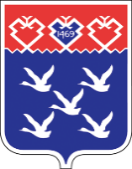 Чǎваш РеспубликиШупашкар хулиндепутатсен ПухăвĕЙЫШĂНУПредседатель Чебоксарского городского Собрания депутатов________________ Е.Н. КадышевВременно исполняющий полномочия главы города Чебоксары                                                                 ________________Д.В. СпиринСтаж муниципальной службыРазмер ежемесячной надбавки к должностному окладу за выслугу лет на муниципальной службе, процентов от должностного окладаот 1 года до 5 лет10от 5 до 10 лет15от 10 до 15 лет20свыше 15 лет30Наименование муниципальной должности Должностной оклад, рублей (в месяц)Размер ежемесячного денежного поощрения, окладов (в месяц)Глава города Чебоксары46 8770,2Наименование должности муниципаль-ной службы по функцио-нальному признакуНаимено-вание группы должности муници-пальной службыКод должностиНаименование должности муниципальной службыДолжност-ной оклад, рублей (в месяц)Размер ежемесяч-ного денежного поощрения, окладов (в месяц)123456Раздел I. Исполнительно-распорядительный орган местного самоуправления города ЧебоксарыРаздел I. Исполнительно-распорядительный орган местного самоуправления города ЧебоксарыРаздел I. Исполнительно-распорядительный орган местного самоуправления города ЧебоксарыРаздел I. Исполнительно-распорядительный орган местного самоуправления города ЧебоксарыРаздел I. Исполнительно-распорядительный орган местного самоуправления города ЧебоксарыРаздел I. Исполнительно-распорядительный орган местного самоуправления города ЧебоксарыРуководителиВысшая1-1-1-02Глава администрации района 109324,1РуководителиВысшая1-1-1-03Первый заместитель главы администрации города117044,1РуководителиВысшая1-1-1-04Руководитель управы города109324,1РуководителиГлавная1-1-2-01Заместитель главы администрации города 107784,1РуководителиГлавная1-1-2-03Заместитель главы администрации района 86833,5РуководителиГлавная1-1-2-04Заместитель руководителя управы города 86833,5РуководителиВедущая1-1-3-01Начальник управления 92413,1РуководителиВедущая1-1-3-021Квартальный уполномоченный86833,1РуководителиВедущая1-1-3-03Начальник отдела 89602,75РуководителиВедущая1-1-3-04Заместитель начальника управления 89603,1РуководителиВедущая1-1-3-05Начальник отдела администрации района 81452,75СпециалистыВедущая1-2-3-01Советник главы администрации города по работе с молодежью89342,75СпециалистыВедущая1-2-3-02Заместитель начальника отдела 85392,5СпециалистыВедущая1-2-3-03Заместитель начальника отдела администрации района 77652,5СпециалистыСтаршая1-2-4-01Заведующий сектором администрации города 85392,3СпециалистыСтаршая1-2-4-01Заведующий сектором77652,3СпециалистыСтаршая1-2-4-02Пресс-секретарь главы администрации города80501,3СпециалистыСтаршая1-2-4-03Главный специалист-эксперт администрации города 75621,3СпециалистыСтаршая1-2-4-03Главный специалист-эксперт68721,3СпециалистыМладшая1-2-5-01Ведущий специалист-эксперт администрации города 69981,3СпециалистыМладшая1-2-5-01Ведущий специалист-эксперт63621,3СпециалистыМладшая1-2-5-02Специалист-эксперт администрации города 64381,3СпециалистыМладшая1-2-5-02Специалист-эксперт58541,3Раздел II. Аппарат Чебоксарского городского Собрания депутатовРаздел II. Аппарат Чебоксарского городского Собрания депутатовРаздел II. Аппарат Чебоксарского городского Собрания депутатовРаздел II. Аппарат Чебоксарского городского Собрания депутатовРаздел II. Аппарат Чебоксарского городского Собрания депутатовРаздел II. Аппарат Чебоксарского городского Собрания депутатовРуководителиГлавная2-1-2-01Руководитель аппарата 92413,5РуководителиВедущая2-1-3-01Начальник отдела 89602,75СпециалистыСтаршая2-2-4-01Заведующий сектором 85392,3СпециалистыСтаршая2-2-4-02Главный специалист-эксперт 75621,3СпециалистыМладшая2-2-5-01Ведущий специалист-эксперт 69981,3СпециалистыМладшая2-2-5-02Специалист-эксперт 64381,3Группа должностей муниципальной службыНаименование классного чинаРазмер выплаты за классный чин, рублей (в месяц)ВысшаяДействительный муниципальный советник     1 класса4902ВысшаяДействительный муниципальный советник     2 класса4573ВысшаяДействительный муниципальный советник     3 класса4248ГлавнаяМуниципальный советник 1 класса3756ГлавнаяМуниципальный советник 2 класса3433ГлавнаяМуниципальный советник 3 класса3106ВедущаяСоветник муниципальной службы 1 класса2946ВедущаяСоветник муниципальной службы 2 класса2450ВедущаяСоветник муниципальной службы 3 класса2127СтаршаяРеферент муниципальной службы 1 класса1963СтаршаяРеферент муниципальной службы 2 класса1638СтаршаяРеферент муниципальной службы 3 класса1469МладшаяСекретарь муниципальной службы 1 класса1146МладшаяСекретарь муниципальной службы 2 класса984МладшаяСекретарь муниципальной службы 3 класса817